Voss vidaregåande skule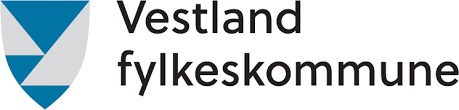 Søknad på mattilbod for elevar ved Voss vgs, 
skuleåret 2024-2025Fyll ut i skjemaet og send det på e-post til Voss vidaregåande skule post.vvs@vlfk.no 

Elevnamn :______________________________E-post elev :___________________Mobilnr elev : ____________________Namnet på linja eller programområdet:_____________Voss vidaregåande skule tilbyr elevar frukost og middag til ein svært god pris. Du kan også laga deg eiga niste om morgonen.Du får desse måltida for berre  kr 1.950,-pr mnd.I august er det ½ pris, i juni er det 2/3 pris og ordinær pris i dei andre mnd av skuleåret.Dette tilbodet gjeld frå måndag til fredag på skuledagar.                                             